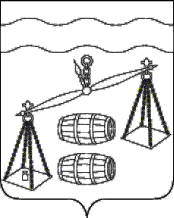 Администрация сельского поселения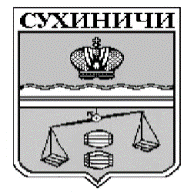 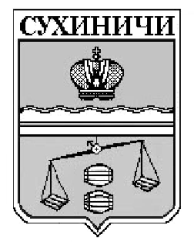 «Село Дабужа»Калужская областьПОСТАНОВЛЕНИЕО внесении изменения в постановление администрацииСП «Село Дабужа» от 25.09.2019 № 24 «Об утверждении муниципальной программы сельского поселения «Село Дабужа» - «Обеспечение пожарной безопасности и безопасности людей на водных объектах в сельском поселении «Село Дабужа»» на 2020-2026 годы»           В соответствии с Федеральным законом от 06.10.2003 N 131-ФЗ  "Об общих принципах организации местного самоуправления в Российской Федерации" руководствуясь Уставом сельского поселения «Село Дабужа», администрация сельского поселения «Село Дабужа» ПОСТАНОВЛЯЕТ:Внести изменения в название постановление администрации сельского поселения «Село Дабужа» 25.09.2019 № 24 «Об утверждении муниципальной программы сельского поселения «Село Дабужа» - «Обеспечение пожарной безопасности и безопасности людей на водных объектах в сельском поселении «Село Дабужа»» на 2020-2026 годы» (далее – постановление):     1.1. Изложить название постановления в новой редакции:       «Об утверждении муниципальной программы сельского поселения «Село Дабужа» - «Обеспечение пожарной безопасности в сельском поселении «Село Дабужа»» на 2020-2026 годы».Изложить наименование приложения к постановлению в новой редакции:«МУНИЦИПАЛЬНАЯ ПРОГРАММА«Обеспечение пожарной безопасности в сельском поселении «Село Дабужа»» на 2020-2026 годы»ПАСПОРТ«Обеспечение пожарной безопасности в сельском поселении «Село Дабужа»» на 2020-2026 годы».2.Постановление вступает в силу после его обнародования. 3.Контроль за исполнением данного постановления оставляю за собой.Глава администрации  СП «Село Дабужа»                                                         В.В.Буренкоот 30.11.2023г№  44